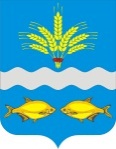 РОСТОВСКАЯ ОБЛАСТЬМУНИЦИПАЛЬНОЕ ОБРАЗОВАНИЕ«СИНЯВСКОЕ СЕЛЬСКОЕ ПОСЕЛЕНИЕ»СОБРАНИЕ ДЕПУТАТОВ СИНЯВСКОГО СЕЛЬСКОГО ПОСЕЛЕНИЯРЕШЕНИЕпринято Собранием депутатовСинявского сельского поселения                                              «22» июня 2021г.В соответствии с Уставом муниципального образования «Синявского сельского поселения», ст.23 Федерального закона от 06.10.2003г. №131-ФЗ «Об общих принципах организации местного самоуправления в Российской Федерации», ст. 10 Федерального закона от 12.06.2002 № 67-ФЗ «Об основных гарантиях избирательных прав и права на участие в референдуме граждан Российской Федерации», ст.5 Областного закона от 12.05.2016 № 525-ЗС «О выборах и референдумах в Ростовской области», Собрание депутатов Синявского сельскогоРЕШИЛО:Назначить выборы депутатов Собрания депутатов Синявского сельского поселения Неклиновского района Ростовской области пятого созыва на 19 сентября 2021 года.Опубликовать настоящее Решение в течение 5 дней в газете «Приазовская степь».Настоящее Решение вступает в силу с момента его официального опубликования.Контроль за исполнением данного решения оставляю за собой.Председатель Собрания депутатовСинявского сельского поселения- Глава Синявского сельского поселения				                  В.А. Зубковс. Синявское«22» июня 2021 года№ 189«О назначении выборов депутатов Собрания  депутатов  Синявского сельского поселения Неклиновского района Ростовской области пятого созыва»